О внесении изменений в административные регламенты, утвержденные приказами Министерства транспорта Российской Федерации, в части отмены обязательности печати хозяйственных обществ          В соответствии с Федеральным законом от 6 апреля 2015 г. № 82-ФЗ 
«О внесении изменений в отдельные законодательные акты Российской Федерации в части отмены обязательности печати хозяйственных обществ» (Собрание законодательства Российской Федерации, 2015, № 14, ст. 2022) п р и к а з ы в а ю:           1. В приложении № 1 к настоящему приказу внести изменения в административные регламенты Федерального агентства железнодорожного транспорта, утвержденные приказами Министерства транспорта Российской Федерации, в части отмены обязательности печати хозяйственных обществ.           2. В приложении № 2 к настоящему приказу внести изменения в административные регламенты Федеральной службы по надзору в сфере транспорта, утвержденные приказами Министерства транспорта Российской Федерации, в части отмены обязательности печати хозяйственных обществ.Министр                                                                                                         М.Ю. СоколовКузнецова Ирина Алексеевна8 (499) 495-00-00 (доб. 16-41) ПРИЛОЖЕНИЕ № 1к приказу Минтранса Россииот _______________ № _____Изменения, вносимые в административные регламенты Федерального агентства железнодорожного транспорта, утвержденные приказами Министерства транспорта Российской Федерации, в части отмены обязательности печати хозяйственных обществВ Административном регламенте Федерального агентства железнодорожного транспорта предоставления государственной услуги по рассмотрению обращений владельцев инфраструктуры железнодорожного транспорта общего пользования и владельцев железнодорожных путей необщего пользования по вопросам взаимодействия в единых технологических процессах работы железнодорожных путей необщего пользования и железнодорожных станций примыкания и выдаче заключений по ним, утвержденном приказом Минтранса России от 25 июля 2012 г. № 262, абзац 2 пункта 16 после слов «заверенное печатью» дополнить словами в скобках «(при наличии печати)».В Административном регламенте Федерального агентства железнодорожного транспорта предоставления государственной услуги по принятию решений о временном прекращении погрузки и перевозки грузов и грузобагажа в определенных железнодорожных направлениях вследствие сложившихся у перевозчика или при использовании инфраструктуры железнодорожного транспорта общего пользования обстоятельств, препятствующих осуществлению перевозок, с немедленным извещением об этом в установленном порядке Министерства транспорта Российской Федерации и Правительства Российской Федерации, соответствующих перевозчиков и владельцев инфраструктуры железнодорожного транспорта общего пользования, утвержденном приказом Минтранса России от 25 июля 2012 г. № 264, абзац 1 пункта 19 после слов «заверяется Заявителем печатью» дополнить словами в скобках «(при наличии печати)».ПРИЛОЖЕНИЕ № 2к приказу Минтранса Россииот _______________ № _____Изменения, вносимые в административные регламенты Федеральной службы по надзору в сфере транспорта, утвержденные приказами Министерства транспорта Российской Федерации, в части отмены обязательности печати хозяйственных обществВ Административном регламенте Федеральной службы по надзору в сфере транспорта предоставления государственной услуги по лицензированию деятельности по перевозкам железнодорожным транспортом пассажиров, утвержденном приказом Минтранса России от 30 апреля 2013 г. № 149:подпункт 1 пункта 23 после слов «заверенное печатью» дополнить словами в скобках «(при наличии печати)».         подпункт 1 пункта 24 после слов «заверенное печатью» дополнить словами в скобках «(при наличии печати)».В Административном регламенте Федеральной службы по надзору в сфере транспорта предоставления государственной услуги по лицензированию деятельности по перевозкам железнодорожным транспортом опасных грузов, утвержденном приказом Минтранса России от 30 апреля 2013 г. № 149:подпункт 1 пункта 25 после слов «заверенное печатью» дополнить словами в скобках «(при наличии печати)»;         подпункт 1 пункта 26 после слов «заверенное печатью» дополнить словами в скобках «(при наличии печати)».В Административном регламенте Федеральной службы по надзору в сфере транспорта предоставления государственной услуги по лицензированию погрузочно-разгрузочной деятельности применительно к опасным грузам на железнодорожном транспорте, утвержденном приказом Минтранса России от 31 января 2014 г. № 27:подпункт 1 пункта 24 после слов «заверенное печатью» дополнить словами в скобках «(при наличии печати)»; подпункт 1 пункта 25 после слов «заверенное печатью» дополнить словами в скобках «(при наличии печати)».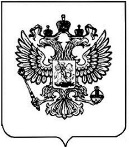 Министерство транспорта Российской Федерации(МИНТРАНС РОССИИ)Министерство транспорта Российской Федерации(МИНТРАНС РОССИИ)Министерство транспорта Российской Федерации(МИНТРАНС РОССИИ)ПРИКАЗПРИКАЗПРИКАЗ___________________________         Москва№ ___________________